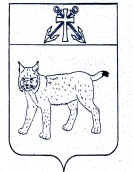 ПРОЕКТАДМИНИСТРАЦИЯ УСТЬ-КУБИНСКОГОМУНИЦИПАЛЬНОГО ОКРУГАПОСТАНОВЛЕНИЕс. Устьеот                                                                                                                       №                                                                                                                                    О внесении изменений в постановление администрации округа от 21 февраля 2023 года № 322 «Об утверждении порядка  разработки, реализации и оценки эффективности  муниципальных программ Усть-Кубинского муниципального округа»В соответствии с Федеральным законом от 28 июня 2014 года № 172-ФЗ «О стратегическом планировании в Российской Федерации», ст. 42 Устава округа администрация округаПОСТАНОВЛЯЕТ:1. Внести в  Порядок разработки, реализации и оценки эффективности муниципальных программ Усть-Кубинского  муниципального округа, утвержденный постановлением администрации округа от 21 февраля 2023 года № 322 «Об утверждении порядка  разработки, реализации и оценки эффективности  муниципальных программ Усть-Кубинского муниципального округа» (далее - Порядок) следующие изменения:1.1. Раздел 9 Порядка  изложить в следующей редакции:«9.1. Внесение изменений в муниципальную программу осуществляется по инициативе ответственного исполнителя, соисполнителя или исполнителя.9.2. Изменения в муниципальную программу вносятся:           9.2.1. В целях устранения противоречий с федеральным нормативным правовым актом, нормативным правовым актом  Вологодской области, муниципальным правовым актом округа.9.2.2. Во исполнение поручений Президента Российской Федерации, Правительства Российской Федерации, Губернатора области, Правительства области, органов местного самоуправления округа.9.2.3. В связи с принятием:а) федерального нормативного правового акта, которым вносятся изменения в методику расчёта показателей государственного статистического или ведомственного статистического наблюдения;б) областного нормативного правового акта, устанавливающего в отношении муниципальных программ, на реализацию которых привлекаются средства федерального бюджета, областного бюджета и (или) средства государственных внебюджетных фондов, общие требования, касающиеся соответствия целей, инструментов и механизмов достижения этих целей, а также целевых показателей (индикаторов) соответствующим государственным программам Вологодской области;            в) федерального нормативного правового акта, нормативного правового акта Вологодской области, нормативного правового акта округа, которыми изменяются, отменяются, дополняются полномочия (функции) органов муниципальной власти округа являющихся ответственными исполнителями (соисполнителями, исполнителями) программы, либо изменяются требования к порядку осуществления полномочий, правового акта органов местного самоуправления округа о назначении на должность (освобождении от должности) руководителей указанных органов  муниципальных программ»;г) постановления администрации округа о внесении изменений в перечень муниципальных программ.9.2.4. В связи с заключением соглашения (договора) с областным органом исполнительной власти (или) утверждением плана мероприятий («дорожной карты»), внесением изменений в план мероприятий («дорожную карту»), направленных на реализацию указов Президента Российской Федерации, которые влияют на мероприятия, целевые показатели (индикаторы) муниципальной программы, подпрограмм.           9.2.5. По основаниям внесения изменений в сводную бюджетную роспись, предусмотренным статьей 217 Бюджетного кодекса Российской Федерации, пунктом 10.3 Положения о бюджетном процессе в Усть-Кубинском муниципальном округе, утвержденном решением Представительного Собрания округа от 25 октября 2022 года № 30, иными нормативными правовыми актами округа, а также по основаниям, установленным частью 3 статьи 179 Бюджетного кодекса Российской Федерации.9.2.6. В процессе реализации муниципальной программы внесение изменений в муниципальную программу в части реализации долгосрочных муниципальных контрактов, бюджетных инвестиций, правил предоставления межбюджетных трансфертов, а также мер правового регулирования в сфере реализации муниципальной программы (подпрограммы) допускается по иным основаниям, не предусмотренным пунктами 9.2.1-9.2.5.  9.2.7. Внесение изменений в муниципальную программу в части сведений о прогнозной (справочной) оценке объёмов привлечения средств федерального бюджета, областного бюджета, бюджетов государственных внебюджетных фондов, физических и юридических лиц на реализацию целей муниципальной программы осуществляется с учётом требований раздела 6 настоящего порядка».9.2.8. Муниципальные  программы подлежат приведению в соответствие с решением Представительного Собрания округа о бюджете округа на текущий год и плановый период не позднее 1 апреля текущего финансового года.Муниципальные программы подлежат приведению в соответствие с решением Представительного Собрания округа о внесении изменений в решение Представительного Собрания округа  о бюджете округа  на текущий год и плановый период не позднее трех месяцев со дня вступления его в силу.          9.2.9. Муниципальные программы  подлежат приведению в соответствие с соглашениями (дополнительными соглашениями) с органами исполнительной власти Вологодской области, которые влияют на мероприятия (результаты), показатели муниципальной программы  и ее структурных элементов:          - на год, предшествующий текущему году, - в срок до 1 марта текущего года;          -на текущий и последующие годы - в течение трех месяцев со дня подписания соглашений (дополнительных соглашений), указанных в абзаце первом настоящего пункта.         9.3. Внесение изменений в перечень мероприятий муниципальной программы, сроки их реализации, состав исполнителей, а также в объёмы бюджетных ассигнований на реализацию мероприятий муниципальной программы осуществляется при условии, что планируемые изменения не приведут к ухудшению результатов реализации программы, плановых значений целевых показателей (индикаторов) программы, за исключением случаев, указанных в пункте 9.4 настоящего порядка.9.4. При сокращении объёмов финансирования муниципальной  программы допускается внесение изменений в значения целевых показателей (индикаторов) и мероприятий  программы при отсутствии областных правовых актов, соглашений, заключённых с областными органами власти, устанавливающих значения соответствующих целевых показателей (индикаторов).Увеличение объёмов финансирования муниципальной программы влечёт за собой внесение соответствующих изменений в значения целевых показателей (индикаторов) и мероприятий программы при условии непосредственного влияния на значения указанных целевых показателей (индикаторов) и мероприятий программы, а так же если это не нарушает положений областных правовых актов, соглашений, заключённых с областными органами власти.	Обоснование внесения изменений в значения целевых показателей (индикаторов) муниципальной программы (подпрограммы) должно быть подтверждено соответствующими  расчётами, прилагаемыми к проекту постановления администрации округа о внесении изменений в муниципальную программу.9.5. При внесении изменений в значения целевых показателей (индикаторов) муниципальной программы (подпрограммы) значения аналогичных целевых показателей, предусмотренных в нормативных документах, не относящихся к документам стратегического планирования округа, но определяющих развитие соответствующей сферы, в том числе ведомственных документах (за исключением планов мероприятий («дорожных карт»), направленных на реализацию указов Президента Российской Федерации, согласованных с областными органами исполнительной власти), подлежат приведению в соответствие с муниципальной программой (при этом в пояснительной записке к проекту постановления о внесении изменении муниципальной программы требуется приведение сведений о нормативных документах, в том числе ведомственных, подлежащих изменению в связи с внесением изменений в муниципальную программу.9.6. Проект постановления администрации округа, предусматривающий изменение муниципальной программы, после согласования со всеми заинтересованными соисполнителями подлежит последовательному согласованию с отделом экономики, отраслевого развития и контроля администрации округа, финансовым управлением  администрации округа, юридическим отделом администрации округа в сроки указанные в п. 2.8 и п. 2.9 настоящего порядка.9.7. Проект постановления администрации округа, предусматривающий изменение муниципальной программы, не подлежит общественному обсуждению, за исключением изменений в части корректировки целей, задач и приоритетов развития, обозначенных в муниципальной программе (подпрограмме), в порядке и сроки, установленные порядком общественного обсуждения проектов документов стратегического планирования  округа. 9.8. Ответственный исполнитель, после принятия постановления администрации округа о внесении изменений в муниципальную программу, обеспечивает: а) внесение изменений в федеральный государственный реестр документов стратегического планирования в порядке и сроки,  установленные Правительством Российской Федерации, с учетом требований законодательства Российской Федерации о государственной, коммерческой, служебной и иной охраняемой законом тайне;б) размещение  муниципальной программы с внесенными изменениями на официальном сайте округа в информационно-телекоммуникационной сети «Интернет»».           2. Настоящее постановление вступает в силу со дня его официального опубликования.Глава округа                                                                                                  И.В. Быков